MT PAŽLJIVO  ČITAJ SLOGOVE, TE IH SPOJI U RIJEČ. NAPRAVI PAUZU IZMEĐU ČITANJA STRANICA. VJEŽBAJ ČITATI.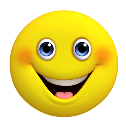 MA – CAMA – PA MA – JAMA – LABA – RABA – KABA – LABA – ZABA – BAME – DOME – SO ME – RIME – NIME – KORU – KARU – PARU – NORU – DIRU – ŽAKA – VAKA – KOKA – TAKA – PAKA – KO  